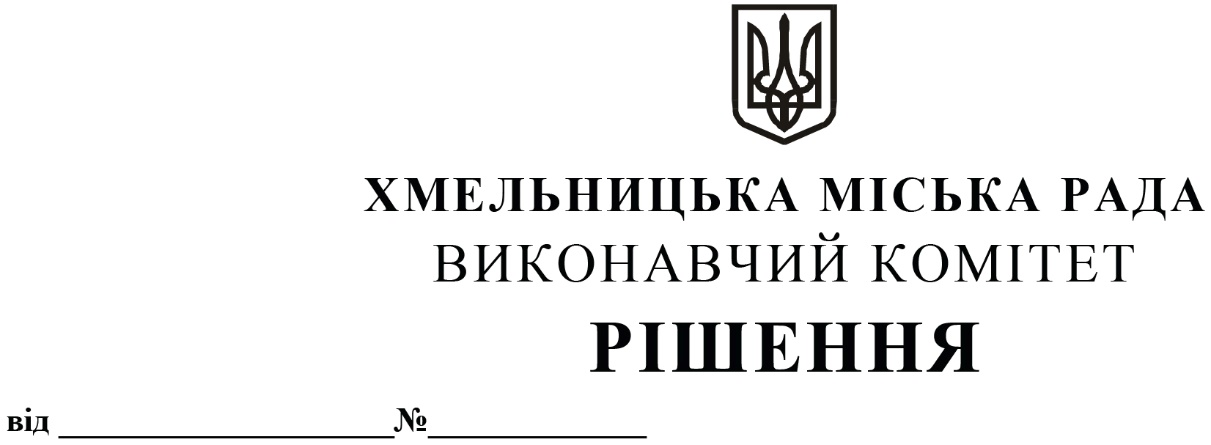 Про  внесення  на  розгляд  сесії  міської ради     пропозицій   про    затвердження  передавального    акту    Водичківського закладу дошкільної освіти  «Джерельце» Хмельницької   міської   ради  Хмельницької   областіРозглянувши клопотання Департаменту освіти та науки Хмельницької міської ради, враховуючи рішення міської ради від 09.09.2022 року № 10 «Про реорганізацію Водичківського закладу дошкільної освіти «Джерельце» Хмельницької міської ради Хмельницької області шляхом приєднання до Водичківської гімназії Хмельницької міської ради Хмельницької області, керуючись Законом України «Про місцеве самоврядування в Україні», Цивільним кодексом України, виконавчий комітет міської ради  ВИРІШИВ:Внести на розгляд сесії міської ради пропозиції:про затвердження передавального акту Водичківського закладу дошкільної освіти «Джерельце» Хмельницької міської ради Хмельницької області, згідно додатку;про доручення в.о. директора Департаменту освіти та науки Хмельницької міської ради О. Кшановській затвердити нову редакцію статуту Водичківської гімназії Хмельницької міської ради  Хмельницької  області.2. Контроль за виконанням рішення покласти на Департамент освіти та науки Хмельницької міської ради.Міський голова									О.СИМЧИШИН Додаток                                                                                       до рішення виконавчого комітету від «19»12.2022 року  № 969Передавальний актВодичківський заклад дошкільної освіти «Джерельце» Хмельницької міської ради Хмельницької областіКеруючись рішенням позачергової вісімнадцятої сесії Хмельницької міської ради від 09.09.2022 року №10 «Про реорганізацію Водичківського закладу дошкільної освіти «Джерельце» Хмельницької міської ради Хмельницької області шляхом приєднання до Водичківської гімназії Хмельницької міської ради Хмельницької області», комісія з припинення Водичківського закладу дошкільної освіти «Джерельце» Хмельницької міської ради Хмельницької області (далі – Комісія), у складі:голови комісії – заступника директора Департаменту освіти та науки Хмельницької міської ради Кшановської О.В.;заступника голови комісії – начальника відділу загальної середньої освіти Департаменту освіти та науки Хмельницької міської ради Петричко І.П.;членів Комісії: завідувача служби бухгалтерського обліку, планування та звітності  Департаменту освіти та науки Хмельницької міської ради Гладкої Ю.Б.; директора Водичківської гімназії Хмельницької міської ради Хмельницької області Починок Н.І.; вихователя закладу дошкільної освіти «Джерельце» Хмельницької міської ради Хмельницької області Перець Л.П.; головного юрисконсульта Департаменту освіти та науки Хмельницької міської ради Римар Ю.С.керуючись Законом України «Про освіту», Законом України «Про повну загальну середню освіту», Законом України «Про місцеве самоврядування в Україні», Цивільним кодексом України, Бюджетним кодексом Україн, Законом України «Про бухгалтерський облік та фінансову звітність в Україні», Планом рахунків бухгалтерського обліку бюджетних установ, затвердженим наказом Міністерства фінансів України від 31.12.2013 р. №1203, склали даний Передавальний акт про те, що всі зобов’язання Водичківського закладу дошкільної освіти «Джерельце» Хмельницької міської ради Хмельницької області перед кредиторами, усі права та обов’язки, а також всі активи і пасиви Водичківського закладу дошкільної освіти «Джерельце» Хмельницької міської ради Хмельницької області припиненої шляхом приєднання переходять до правонаступника – Водичківської гімназії Хмельницької міської ради Хмельницької області, а саме:Передавальний акт складено в трьох примірниках.До передавального акта додаються:- Додаток № 1 Відомість про кредиторську заборгованість по Водичківському закладу дошкільної освіти «Джерельце» Хмельницької міської ради Хмельницької області;- Додаток № 2 Відомість про дебіторську заборгованість по Водичківському закладу дошкільної освіти «Джерельце» Хмельницької міської ради Хмельницької області;- Додаток № 3 Відомість рахунків в казначействі загального фонду по Водичківському закладу дошкільної освіти «Джерельце» Хмельницької міської ради Хмельницької області;- Додаток № 4 Відомість рахунків в казначействі спеціального фонду по Водичківському закладу дошкільної освіти «Джерельце» Хмельницької міської ради Хмельницької області;- Додаток № 5 Відомість про основні засоби по Водичківському закладу дошкільної освіти «Джерельце» Хмельницької міської ради Хмельницької області;- Додаток № 6 Відомість про інші необоротні матеріальні активи по Водичківському закладу дошкільної освіти «Джерельце» Хмельницької міської ради Хмельницької області;- Додаток № 7 Відомість про довгострокові фінансові інвестиції по Водичківському закладу дошкільної освіти «Джерельце» Хмельницької міської ради Хмельницької області;- Додаток № 8 Відомість про виробничі запаси розпорядників бюджетних коштів по Водичківському закладу дошкільної освіти «Джерельце» Хмельницької міської ради Хмельницької області;- Додаток № 9 Відомість про інші нефінансові активи по Водичківському закладу дошкільної освіти «Джерельце» Хмельницької міської ради Хмельницької області;- Додаток № 10 Відомість про витрати майбутніх періодів по Водичківському закладу дошкільної освіти «Джерельце» Хмельницької міської ради Хмельницької області;- Додаток № 11 Відомість про внесений капітал по Водичківському закладу дошкільної освіти «Джерельце» Хмельницької міської ради Хмельницької області;- Додаток № 12 Відомість про організаційно-розпорядчу документацію по Водичківському закладу дошкільної освіти “Джерельце” Хмельницької міської ради Хмельницької області.Комісією з реорганізації Водичківського закладу дошкільної освіти «Джерельце» Хмельницької міської ради Хмельницької області шляхом приєднання до Водичківської гімназії Хмельницької міської ради Хмельницької області здійснено всі передбачені законодавством дії стосовно порядку припинення юридичної особи – Водичківського закладу дошкільної освіти “Джерельце” Хмельницької міської ради Хмельницької області.Додаток 1Відомість про кредиторську заборгованість по Водичківському закладу дошкільної освіти «Джерельце» Хмельницької міської ради Хмельницької областім. Хмельницький							«01» листопада 2022 р.Кредиторська заборгованість – 3114,92 грн. Додаток 2Відомість про дебіторську заборгованість по Водичківському закладу дошкільної освіти «Джерельце» Хмельницької міської ради Хмельницької областім. Хмельницький							«01» листопада 2022 р.Дебіторська заборгованість – 88,20 грн.Додаток 3Відомість рахунків в казначействі загального фонду по Водичківському закладу дошкільної освіти «Джерельце» Хмельницької міської ради Хмельницької областім. Хмельницький							«01» листопада 2022 р.Додаток 4Відомість рахунків в казначействі спеціального фонду по Водичківському закладу дошкільної освіти «Джерельце» Хмельницької міської ради Хмельницької областім. Хмельницький							«01» листопада 2022 р.Додаток 5Відомість про основні засоби по Водичківському закладу дошкільної освіти «Джерельце» Хмельницької міської ради Хмельницької областіОсновні засобиДодаток 6Відомість про інші необоротні матеріальні активи по Водичківському закладу дошкільної освіти «Джерельце» Хмельницької міської ради Хмельницької областіДодаток 7Відомість про довгострокові фінансові інвестиції по Водичківському закладу дошкільної освіти «Джерельце» Хмельницької міської ради Хмельницької областіДодаток 8Відомість про виробничі запаси розпорядників бюджетних коштів по Водичківському закладу дошкільної освіти «Джерельце» Хмельницької міської ради Хмельницької областірядок 1050Додаток 9Відомість про інші нефінансові активи по Водичківському закладу дошкільної освіти «Джерельце» Хмельницької міської ради Хмельницької областірядок 1050 Додаток 10Відомість про витрати майбутніх періодів по Водичківському закладу дошкільної освіти «Джерельце» Хмельницької міської ради Хмельницької областікод рядка 1200Додаток 11Відомість про внесений капітал по Водичківському закладу дошкільної освіти «Джерельце» Хмельницької міської ради Хмельницької областіДодаток 12Відомість про організаційно-розпорядчу документацію по Водичківському закладу дошкільної освіти «Джерельце» Хмельницької міської ради Хмельницької областіАКТИВКод рядкаСтаном на 01.11.2022 року в грн123Основні засоби:100061076,00первісна вартість1001137705,50знос100276629,50Інвестиційна нерухомість:1010первісна вартість1011знос1012Нематеріальні активи:1020первісна вартість1021накопичена амортизація1022Незавершені капітальні інвестиції1030Довгострокові біологічні активи:1040первісна вартість1041знос1042Запаси105014426,78Виробництво1060Поточні біологічні активи1090Усього за розділом І109575502,78Довгострокова дебіторська заборгованість1100Довгострокові фінансові інвестиції1110Поточна дебіторська заборгованість:за розрахунками з бюджетом1120за розрахунками за товари, роботи, послуги1125за наданими кредитами1130за виданими авансами1135за розрахунками із соціального страхування1140за внутрішніми розрахунками1145інша поточна дебіторська заборгованість115088,20Поточні фінансові інвестиції1155Грошові кошти та їх еквіваленти розпорядників бюджетних коштів та державних цільових фондів у:національній валюті, у тому числі в:1160касі1161казначействі116214930,55установах банків1163іноземній валюті1165Кошти бюджетів та інших клієнтів на:єдиному казначейському рахунку1170рахунках в установах банків, у тому числі:1175в національній валюті1176іноземній валюті1177Інші фінансові активи1180Усього за розділом ІІ119515018,75ІІІ. ВИТРАТИ МАЙБУТНІХ ПЕРІОДІВ1200БАЛАНС130090521,53ПАСИВКод рядкаНа початок звітного періоду123Внесений капітал1400137705,50Капітал у дооцінках1410Фінансовий результат1420-50298,89Капітал у підприємствах1430Резерви1440Цільове фінансування1450Усього за розділом І149587406,61Довгострокові зобов’язання:за цінними паперами1500за кредитами1510інші довгострокові зобов’язання1520Поточна заборгованість за довгостроковими зобов’язаннями1530Поточні зобов’язання:за платежами до бюджету1540за розрахунками за товари, роботи, послуги1545за кредитами1550за одержаними авансами1555за розрахунками з оплати праці1560за розрахунками із соціального страхування1565за внутрішніми розрахунками1570інші поточні зобов’язання15753114,92Усього за розділом ІІ15953114,92ІІІ. ЗАБЕЗПЕЧЕННЯ1600ІV. ДОХОДИ МАЙБУТНІХ ПЕРІОДІВ1700БАЛАНС180090521,53Голова комісії:Заступник голови комісії:Кшановська О.В.Петричко І.П.Члени комісії:Гладка Ю.Б.Починок Н.І.Перець Л.П.Римар Ю.С№з/пПредмет договорусумасумаДата та причина виникнення№з/пПредмет договоруДоговору Заборгованість Дата та причина виникнення1Батьківська плата3114,9210.2022Голова комісії:Заступник голови комісії:Кшановська О.В.Петричко І.П.Кшановська О.В.Петричко І.П.Кшановська О.В.Петричко І.П.Члени комісії:Гладка Ю.Б.Починок Н.І.Перець Л.П.Римар Ю.С.Гладка Ю.Б.Починок Н.І.Перець Л.П.Римар Ю.С.Гладка Ю.Б.Починок Н.І.Перець Л.П.Римар Ю.С.№з/пПредмет договорусумасумаДата та причина виникнення№з/пПредмет договоруДоговору Заборгованість Дата та причина виникнення1Батьківська плата88,20на 10.2022Голова комісії:Заступник голови комісії:Кшановська О.В.Петричко І.П.Члени комісії:Гладка Ю.Б.Починок Н.І.Перець Л.П.Римар Ю.С.№ з/пКПК№ рахункуСума10611010UA1482017203442700130000523910,00Всього0,00Голова комісії:Заступник голови комісії:Кшановська О.В.Петричко І.П.Члени комісії:Гладка Ю.Б.Починок Н.І.Перець Л.П.Римар Ю.С.№ з/п№ рахунку Сума Спеціальний фондСпеціальний фондСпеціальний фондСпеціальний фонд1UA30820112034426101320005239114930,55Інші джерела власних надходженьІнші джерела власних надходженьІнші джерела власних надходженьІнші джерела власних надходженьІнші надходження спеціального фондуІнші надходження спеціального фондуІнші надходження спеціального фондуІнші надходження спеціального фондуГолова комісії:Заступник голови комісії:Кшановська О.В.Петричко І.П.Члени комісії:Гладка Ю.Б.Починок Н.І.Перець Л.П.Римар Ю.С.СубрахунокНайменуванняПервісна (переоцінена) вартістьЗносБалансова (залишкова) вартістьСубрахунокНайменуваннярядок 1001рядок 1002рядок 10001014Машини та обладнання39506,0024999,2414506,761016Інструменти, прилади, інвентар5061,005061,000,00Всього44567,0030060,2414506,76Голова комісії:Заступник голови комісії:Кшановська О.В.Петричко І.П.Члени комісії:Гладка Ю.Б.Починок Н.І.Перець Л.П.Римар Ю.С.СубрахунокНайменуванняПервісна (переоцінена) вартістьЗносБалансова (залишкова) вартістьСубрахунокНайменуваннярядок 1001рядок 1002рядок 10001113Малоцінні необоротні матеріальні активи66755,5033377,7633377,741114Білизна, постільні речі, одяг та взуття26383,0013191,5013191,50Всього93138,5046569,2646569,24Голова комісії:Заступник голови комісії:Кшановська О.В.Петричко І.П.Члени комісії:Гладка Ю.Б.Починок Н.І.Перець Л.П.Римар Ю.С.КПКВКСумаВсього:0,00Голова комісії:Заступник голови комісії:Кшановська О.В.Петричко І.П.Члени комісії:Гладка Ю.Б.Починок Н.І.Перець Л.П.Римар Ю.С.Назва рахункуСума         рахунок № 1511 Продукти харчування4805,88рахунок № 1512 Медикаменти та перев’язувальні матеріали2151,20         рахунок № 1513 Будівельні матеріали2596,31Всього9553,39Голова комісії:Заступник голови комісії:Кшановська О.В.Петричко І.П.Члени комісії:Гладка Ю.Б.Починок Н.І.Перець Л.П.Римар Ю.С.Назва рахункуСумарахунок № 1812 Малоцінні та швидкозношувані предмети2873,39Всього  2873,39Голова комісії:Заступник голови комісії:Кшановська О.В.Петричко І.П.Члени комісії:Гладка Ю.Б.Починок Н.І.Перець Л.П.Римар Ю.С.Рахунок №2911 Витрати майбутніх періодів розпорядників бюджетних коштівВсього 0,00Голова комісії:Заступник голови комісії:Кшановська О.В.Петричко І.П.Члени комісії:Гладка Ю.Б.Починок Н.І.Перець Л.П.Римар Ю.С.Внесений капітал Внесений капітал 1014Машини та обладнання39506,001016Інструменти, прилади, інвентар5061,001113Малоцінні необоротні матеріальні активи 66755,501114Білизна, постільні речі, одяг та взуття26383,00Всього рядок 1400Всього рядок 1400137705,50Голова комісії:Заступник голови комісії:Кшановська О.В.Петричко І.П.Члени комісії:Гладка Ю.Б.Починок Н.І.Перець Л.П.Римар Ю.С.№Індекс справиІндекс справиНайменуванняКількість 1 01-01Закони, постанови та інші акти Верховної Ради України, укази, розпорядження Президента України, декрети, постанови, розпорядження Кабінету Міністрів УкраїниЗакони, постанови та інші акти Верховної Ради України, укази, розпорядження Президента України, декрети, постанови, розпорядження Кабінету Міністрів України12 01-02Інструкції, методичні вказівки, накази та рекомендації Міністерства освіти і науки України, Хмельницького обласного інституту післядипломної педагогічної освіти, Департаменту освіти, науки, молоді та спорту Хмельницької обласної державної адміністрації, Департаменту освіти та науки Хмельницької міської радиІнструкції, методичні вказівки, накази та рекомендації Міністерства освіти і науки України, Хмельницького обласного інституту післядипломної педагогічної освіти, Департаменту освіти, науки, молоді та спорту Хмельницької обласної державної адміністрації, Департаменту освіти та науки Хмельницької міської ради13 01-03Рішення міської ради та виконавчого комітетуРішення міської ради та виконавчого комітету14  01-04Розпорядження міського головиРозпорядження міського голови15 01-05Доручення міського головиДоручення міського голови16 01-06Статут закладу дошкільної освіти та зміни до ньогоСтатут закладу дошкільної освіти та зміни до нього17 01-07Колективний договір, зміни та доповнення до ньогоКолективний договір, зміни та доповнення до нього18 01-08Правила внутрішнього трудового розпорядкуПравила внутрішнього трудового розпорядку19 01-09Накази з основної діяльностіНакази з основної діяльності110 01-10Накази з адміністративно-господарських питаньНакази з адміністративно-господарських питань111 01-11Протоколи загальних зборів трудового колективуПротоколи загальних зборів трудового колективу112 01-12Протоколи засідань педагогічної ради, батьківських зборів.Протоколи засідань педагогічної ради, батьківських зборів.113 01-13Протоколи виробничих нарад Протоколи виробничих нарад 914 01-14Протоколи щорічного звітування керівника закладу перед педагогічним колективом та громадськістюПротоколи щорічного звітування керівника закладу перед педагогічним колективом та громадськістю215 01-15Особові справи дітей (заяви, копії свідоцтв, довідки, тощо)Особові справи дітей (заяви, копії свідоцтв, довідки, тощо)1616 01-16Графіки роботи працівників, кабінетів (зали), гуртківГрафіки роботи працівників, кабінетів (зали), гуртків117 01-17Річний план роботи закладу дошкільної освіти на навчальний рік та оздоровчий  періодРічний план роботи закладу дошкільної освіти на навчальний рік та оздоровчий  період118 01-18Річні статистичні звіти з усіх основних видів діяльності закладуРічні статистичні звіти з усіх основних видів діяльності закладу119 01-19Договори, угоди(господарські, операційні та інші)Договори, угоди(господарські, операційні та інші)120 01-20Номенклатура справНоменклатура справ121 01-21Документи (свідоцтво, рішення, звіти, книги реєстрації тощо) з інституційного аудиту закладу дошкільної освітиДокументи (свідоцтво, рішення, звіти, книги реєстрації тощо) з інституційного аудиту закладу дошкільної освіти122 01-22Документи (акти, доповідні записки, довідки) перевірок окремих напрямів діяльності закладу дошкільної освіти Документи (акти, доповідні записки, довідки) перевірок окремих напрямів діяльності закладу дошкільної освіти 123 01-23Документи (протоколи, акти, звіти, доповідні записки, довідки) про перевірку виконання колективного договоруДокументи (протоколи, акти, звіти, доповідні записки, довідки) про перевірку виконання колективного договору124 01-24Документи (акти тощо) прийому та передачі справ при зміні керівника закладуДокументи (акти тощо) прийому та передачі справ при зміні керівника закладу125 01-25Звернення (пропозиції, заяви, скарги) громадян, документи (аналітичні довідки, огляди, доповідні записки, аналізи) про стан роботи закладу з розгляду пропозицій, заяв, скарг громадян, листування про перевірку пропозицій, заяв, скарг громадян.Звернення (пропозиції, заяви, скарги) громадян, документи (аналітичні довідки, огляди, доповідні записки, аналізи) про стан роботи закладу з розгляду пропозицій, заяв, скарг громадян, листування про перевірку пропозицій, заяв, скарг громадян.126 01-26Листування з центральними та місцевими органами державної влади, органами місцевого самоврядування з основних питань діяльності Листування з центральними та місцевими органами державної влади, органами місцевого самоврядування з основних питань діяльності  127 01-27Листування з іншими організаціями з основних питань діяльностіЛистування з іншими організаціями з основних питань діяльності 128 01-28Журнал реєстрації наказів з основної діяльностіЖурнал реєстрації наказів з основної діяльності 129 01-29Журнал реєстрації наказів з адміністративно-господарських питаньЖурнал реєстрації наказів з адміністративно-господарських питань 130 01-30Журнали реєстрації вхідних документівЖурнали реєстрації вхідних документів131 01-31Журнали реєстрації вихідних документівЖурнали реєстрації вихідних документів132 01-32Журнал обліку особистого прийому громадянЖурнал обліку особистого прийому громадян133 01-33Журнал реєстрації пропозицій, заяв, скаргЖурнал реєстрації пропозицій, заяв, скарг134 01-34Журнал прибуття (вибуття) дітей у закладіЖурнал прибуття (вибуття) дітей у закладі135 01-35Контрольно-візитаційна книгаКонтрольно-візитаційна книга136 02-01Місячні плани роботиМісячні плани роботи137 02-02Перспективний план підвищення кваліфікації та проведення атестації педагогічних працівниківПерспективний план підвищення кваліфікації та проведення атестації педагогічних працівників138 02-03Звіти про проведення атестації Звіти про проведення атестації 139 02-04Картотека матеріалів, обладнання, публікацій періодичних освітніх видань, психолого-педагогічної, методичної літератури, передового педагогічного досвіду методичного кабінету закладуКартотека матеріалів, обладнання, публікацій періодичних освітніх видань, психолого-педагогічної, методичної літератури, передового педагогічного досвіду методичного кабінету закладу140 02-05Довідки, доповідні записки про стан освітньої і методичної роботи та заходи щодо її вдосконаленняДовідки, доповідні записки про стан освітньої і методичної роботи та заходи щодо її вдосконалення141 02-06Документи проведених семінарів, звіти творчих, проблемних груп, конспекти занять; програми святкових заходів, розваг, театральних вистав; матеріали з досвіду роботи, експериментальних дослідженьДокументи проведених семінарів, звіти творчих, проблемних груп, конспекти занять; програми святкових заходів, розваг, театральних вистав; матеріали з досвіду роботи, експериментальних досліджень142 02-07 Документи проведення педагогічних рад закладуДокументи проведення педагогічних рад закладу 143 02-08Журнал обліку робочого часу педагогічних працівників Журнал обліку робочого часу педагогічних працівників  144 02-09Журнал реєстрації протоколів засідання атестаційної комісії Журнал реєстрації протоколів засідання атестаційної комісії  145 02-10Книга обліку посібників, ігрового, дидактичного обладнанняКнига обліку посібників, ігрового, дидактичного обладнання146 03-01Фінансова звітність з примітками до неї:а) зведені річніб) річнів) квартальніг) місячніФінансова звітність з примітками до неї:а) зведені річніб) річнів) квартальніг) місячні147 03-02Кошторис і план асигнуваньа) річніб) квартальніКошторис і план асигнуваньа) річніб) квартальні148 03-03Особові рахунки працівниківОсобові рахунки працівників14903-04Розрахункові відомості сплати внесків до різних фондівРозрахункові відомості сплати внесків до різних фондів150 03-05Документи (звіти, витяги з протоколів, висновки, заяви) про виплату допомоги, пенсій, оплату листків непрацездатності з фонду соціального страхуванняДокументи (копії звітів, витяги з протоколів, висновки) про виплату допомоги, пенсій, оплату листків непрацездатності. Листки непрацездатностіДокументи (звіти, витяги з протоколів, висновки, заяви) про виплату допомоги, пенсій, оплату листків непрацездатності з фонду соціального страхуванняДокументи (копії звітів, витяги з протоколів, висновки) про виплату допомоги, пенсій, оплату листків непрацездатності. Листки непрацездатності151 03-06Довідки, що подаються до бухгалтерії на оплату відпусток у зв’язку з навчанням, одержання пільг з податків та інші Довідки, що подаються до бухгалтерії на оплату відпусток у зв’язку з навчанням, одержання пільг з податків та інші 15203-07Документи (протоколи, акти, звіти, відомості переоцінки й визначення зношеності основних засобів) про переоцінку основних фондів, нематеріальних активів, незавершеного будівництва Документи (протоколи, акти, звіти, відомості переоцінки й визначення зношеності основних засобів) про переоцінку основних фондів, нематеріальних активів, незавершеного будівництва 15303-08Акти документальних ревізій фінансово-господарської діяльності організацій, податкових та інших перевірок; документи (довідки, доповідні записки) до них Акти документальних ревізій фінансово-господарської діяльності організацій, податкових та інших перевірок; документи (довідки, доповідні записки) до них 15403-09Місячні бухгалтерські звітиМісячні бухгалтерські звіти15503-10Статистичні звіти з допоміжних видів діяльності закладуСтатистичні звіти з допоміжних видів діяльності закладу15703-11Листування з питань бухгалтерського обліку та звітності з МУОЛистування з питань бухгалтерського обліку та звітності з МУО15803-12Головні книгиГоловні книги15904-01Первині документи, що фіксують факт господарських операцій і стали підставою для записів у регістрах бухгалтерського обліку та податкових документах (касові, банківські документи, ордери, повідомлення, виписки банків, коринці квитанцій, чекових книжок, авансові звіти, рахунки тощо)Первині документи, що фіксують факт господарських операцій і стали підставою для записів у регістрах бухгалтерського обліку та податкових документах (касові, банківські документи, ордери, повідомлення, виписки банків, коринці квитанцій, чекових книжок, авансові звіти, рахунки тощо)16004-02Регістри рахунків до оплати, реєстри юридичних та фізичних зобов’язаньРегістри рахунків до оплати, реєстри юридичних та фізичних зобов’язань16104-03Книги, журнали, картки обліку: договорів, угод, касових документів, платіжних документів, накладних тощоКниги, журнали, картки обліку: договорів, угод, касових документів, платіжних документів, накладних тощо16204-04Документи (протоколи засідань інвентаризаційних комісій, інвентарні описи, акти, звіряльні відомості) про інвентаризаціюДокументи (протоколи засідань інвентаризаційних комісій, інвентарні описи, акти, звіряльні відомості) про інвентаризацію16304-05Касові книгиКасові книги16404-06Господарські договори, угодиГосподарські договори, угоди16504-07Зразки підписів (МВО)Зразки підписів (МВО)16604-08Відомості про облік надходжень грошових внесків за перебування дітей в закладі дошкільної освітиВідомості про облік надходжень грошових внесків за перебування дітей в закладі дошкільної освіти16705-01Картка профілактичних щеплень (ф.063/о)Картка профілактичних щеплень (ф.063/о)16805-02Документи (довідки, виписки, інформації тощо) медико-педагогічного контролю за фізичним розвитком дітейДокументи (довідки, виписки, інформації тощо) медико-педагогічного контролю за фізичним розвитком дітей16905-03Листок здоров’я вихованцівЛисток здоров’я вихованців7005-04Журнал обліку профілактичних щеплень (ф.064/о)Журнал обліку профілактичних щеплень (ф.064/о)17105-05Журнал обліку інфекційних захворювань (ф.060/о)Журнал обліку інфекційних захворювань (ф.060/о)17205-06Журнал реєстрації екстрених повідомлень про інфекційне захворювання, харчове, гостре професійне отруєння, незвичайну реакцію на щеплення (ф.058/о)Журнал реєстрації екстрених повідомлень про інфекційне захворювання, харчове, гостре професійне отруєння, незвичайну реакцію на щеплення (ф.058/о)17305-07Журнал обліку роботи з гігієнічного виховання (ф.038/о)Журнал обліку роботи з гігієнічного виховання (ф.038/о)17405-08Журнал антропометріїЖурнал антропометрії17505-09Журнал обліку виконання норм харчуванняЖурнал обліку виконання норм харчування17605-10Журнал бракеражу сирих продуктівЖурнал бракеражу сирих продуктів17705-11Журнал бракеражу готової продукціїЖурнал бракеражу готової продукції17805-12Журнал здоров’я працівників харчоблокуЖурнал здоров’я працівників харчоблоку17905-13Журнал складського обліку харчової продукціїЖурнал складського обліку харчової продукції18005-14Журнал огляду медоглядів працівниківЖурнал огляду медоглядів працівників18105-15Особисті медичні книжки (ф.№1-ОМК)Особисті медичні книжки (ф.№1-ОМК)48206-01Документи (довідки, звіти, інформації тощо) щодо роботи з дітьми, які потребують соціального захистуДокументи (довідки, звіти, інформації тощо) щодо роботи з дітьми, які потребують соціального захисту18306-02Документи (висновки, акти, протоколи, атестаційні картки) з питань атестації робочих місць за умовами праціДокументи (висновки, акти, протоколи, атестаційні картки) з питань атестації робочих місць за умовами праці18406-03Документи (акти, відомості, звіти, довідки тощо) про нещасні  випадки та травматизмДокументи (акти, відомості, звіти, довідки тощо) про нещасні  випадки та травматизм18506-04Журнал реєстрації нещасних випадків з вихованцямиЖурнал реєстрації нещасних випадків з вихованцями18606-05Журнал реєстрації нещасних випадків з працівникамиЖурнал реєстрації нещасних випадків з працівниками18706-06Журнал реєстрації вступного інструктажу з питань охорони праціЖурнал реєстрації вступного інструктажу з питань охорони праці18806-07Журнали реєстрації інструктажів (первинного, повторного, позапланового, цільового) з питань охорони праці, безпеки життєдіяльності та пожежної безпеки Журнали реєстрації інструктажів (первинного, повторного, позапланового, цільового) з питань охорони праці, безпеки життєдіяльності та пожежної безпеки 18907-01Накази директора закладу дошкільної освіти з кадрових питань (особового складу)Накази директора закладу дошкільної освіти з кадрових питань (особового складу)19007-02Накази директора закладу дошкільної освіти з кадрових питань (особового складу) про стягнення, надання щорічних оплачуваних відпусток та відпусток у зв’язку з навчанням Накази директора закладу дошкільної освіти з кадрових питань (особового складу) про стягнення, надання щорічних оплачуваних відпусток та відпусток у зв’язку з навчанням 19107-03Посадові інструкції працівників закладуПосадові інструкції працівників закладу49207-04Особові справи працівників закладуОсобові справи працівників закладу49307-05Штатний розписШтатний розпис19407-06Тарифікаційні відомості (списки)Тарифікаційні відомості (списки)19507-07Положення про преміюванняПоложення про преміювання19607-08Контракти, договори про прийняття на роботу, переведення, звільнення працівниківКонтракти, договори про прийняття на роботу, переведення, звільнення працівників19707-09Документи (подання, характеристики, звіти, тощо) про подання на нагородження працівників державними, відомчими, регіональними нагородамиДокументи (подання, характеристики, звіти, тощо) про подання на нагородження працівників державними, відомчими, регіональними нагородами19807-10Документи (листки з обліку кадрів, заяви, подання, доповідні записки) до наказів з кадрових питань(особового складу), що не увійшли до складу особових справДокументи (листки з обліку кадрів, заяви, подання, доповідні записки) до наказів з кадрових питань(особового складу), що не увійшли до складу особових справ19907-11Документи (графіки, заяви, відомості) надання та використання щорічних відпусток та відпусток без збереження заробітної платиДокументи (графіки, заяви, відомості) надання та використання щорічних відпусток та відпусток без збереження заробітної плати110007-12Довідки про наявність вакантних посадДовідки про наявність вакантних посад110107-13Довідки, видані співробітникам про стаж і місце роботиДовідки, видані співробітникам про стаж і місце роботи110207-14Журнал реєстрації наказів з кадрових питань (особового складу)Журнал реєстрації наказів з кадрових питань (особового складу)110307-15Журнал реєстрації наказів  з кадрових питань (особового складу) про стягнення, надання щорічних оплачуваних відпусток та відпусток у зв’язку з навчаннямЖурнал реєстрації наказів  з кадрових питань (особового складу) про стягнення, надання щорічних оплачуваних відпусток та відпусток у зв’язку з навчанням110407-16Журнал обліку особових справ працівників закладу дошкільної освітиЖурнал обліку особових справ працівників закладу дошкільної освіти110507-17Журнал обліку видачі трудових книжок і вкладок до нихЖурнал обліку видачі трудових книжок і вкладок до них110607-18Журнали обліку робочого часу особового складу працівниківЖурнали обліку робочого часу особового складу працівників110707-19Книга обліку особового складу працівниківКнига обліку особового складу працівників110808-01Справа фонду (історична довідка, доповнення до неї, акти перевіряння наявності і стану справ, акти приймання-передавання справ на державне зберігання, акти про вилучення документів для знищення)Справа фонду (історична довідка, доповнення до неї, акти перевіряння наявності і стану справ, акти приймання-передавання справ на державне зберігання, акти про вилучення документів для знищення)110908-02Положення про архів, положення про ЕК (копії)Положення про архів, положення про ЕК (копії)111008-03Протоколи засідань експертної комісіїПротоколи засідань експертної комісії111108-04Інструкція з діловодстваІнструкція з діловодства111208-05Документи (акти, довідки ) про підсумки перевірок архівними установами стану діловодства та архівної справиДокументи (акти, довідки ) про підсумки перевірок архівними установами стану діловодства та архівної справи111308-06Описи справ постійного зберігання Описи справ постійного зберігання 111408-07Описи справ тривалого (понад 10 років) зберіганняОписи справ тривалого (понад 10 років) зберігання111508-08Акти про надання документів у тимчасове користуванняАкти про надання документів у тимчасове користування111608-09Журнал реєстрації видачі документів з архівуЖурнал реєстрації видачі документів з архіву111708-10Журнал обліку надходження й вибуття документів з архівуЖурнал обліку надходження й вибуття документів з архіву1Голова комісії:Заступник голови комісії:Кшановська О.В.Петричко І.П.Члени комісії:Гладка Ю.Б.Починок Н.І.Перець Л.П.Римар Ю.С.